По повод на 30 години от създаването на Юридическия факултет  на Пловдивския университет, Клубът на Юриста “Пловдив” и Юридическият факултет Ви канят на 09 октомври 2022 г. на “Излет на юриста” със студенти и завършили колеги. Дестинацията ни ще бъде до местността Клувията, през резерват ,,Червената стена”.  Задължително е да сте с подходящо за планина облекло и обувки,  да си носите дъждобран, сандвич и вода.Времетраене на маршрута в една посока - около един час, като преходът е между лека и средна по степен трудност. Излетът ще се проведе при хубаво време, с приблизително времетраене 3 часа, включително с почивките. Отговорност при придвижването си всеки турист носи сам и по желание може предварително да си направи планинска застраховка.    Начална точка на събитието е с. Бачково, спирката за Бачковския манастир, в 9:30 часа. Ще се организира транспорт от Пловдив, за тези от Вас, които се запишат предварително. За записване, може да се свържете с Григор Пейков, Николита Вълева или Фейзуллах Юсеин. Ще се радваме да Ви видим там!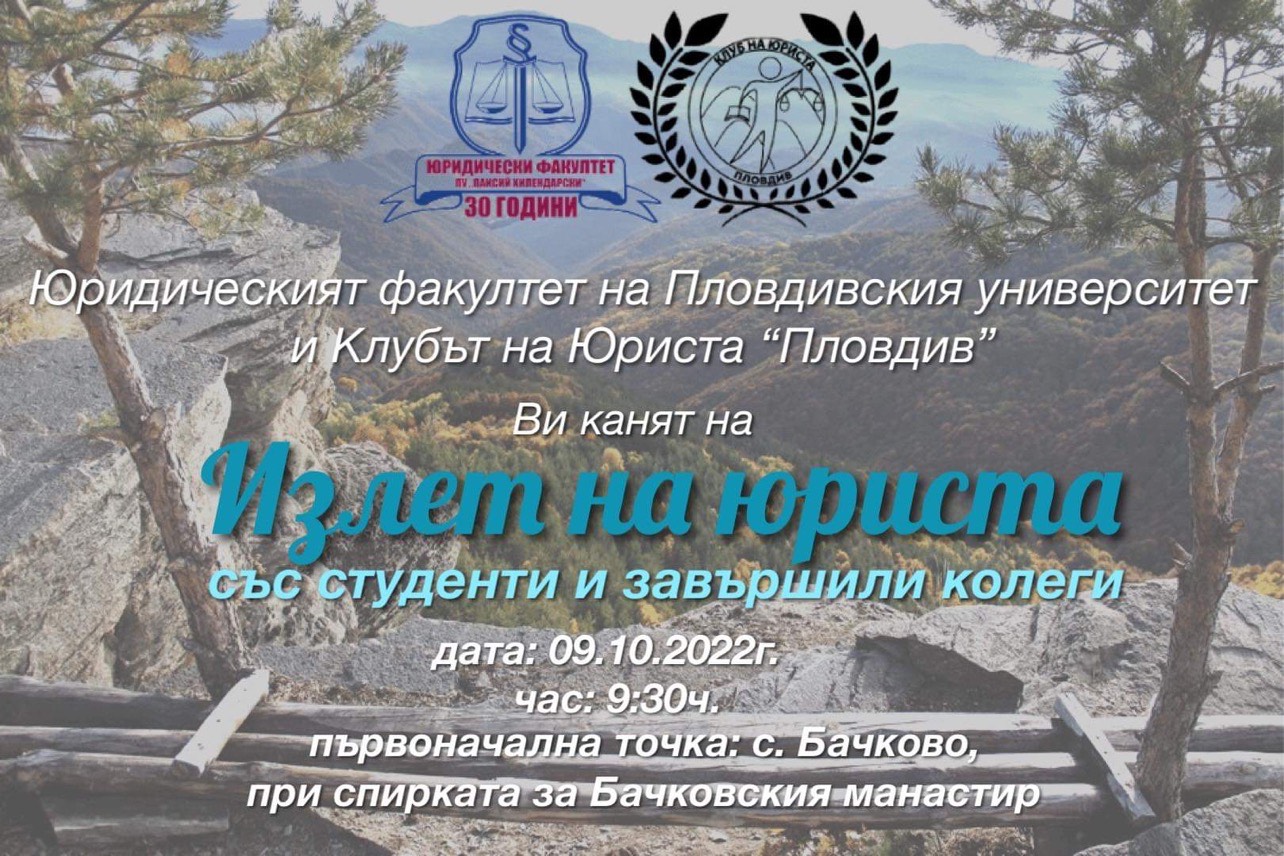 